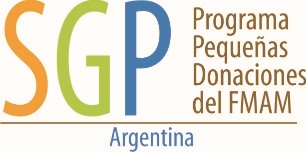 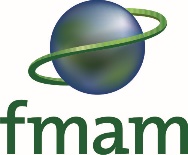 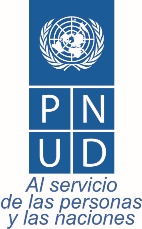 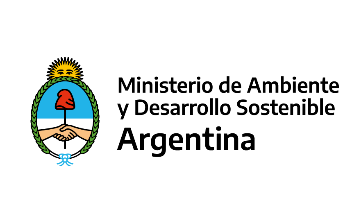 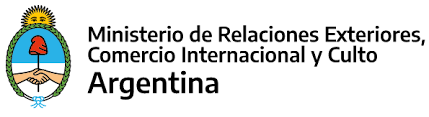 Formulario de Solicitud“Beca para Pueblos Indígenas 2020/2021” Iniciativa TICCA del PPD Argentina FECHA LÍMITE PARA LA RECEPCION DE PROPUESTAS: Viernes 24 de Julio 2020La beca es individual para un/a joven indígena de 18 a 30 años que represente a un proyecto TICCA financiado por el PPD Argentina El/la becario/a recibirá 20.000 (veinte mil) dólares estadounidenses con financiamiento del Ministerio Federal de Medio Ambiente, Protección de la Naturaleza, Obras Públicas y Seguridad Nuclear de Alemania (BMU) y tendrá una duración de 16 meses desde la firma del memorando de acuerdo.El objetivo es que el/la becario/a TICCA asistirá al PPD para:  Participar de la Red TICCA a nivel nacional;Mejorar las modalidades, los formatos y las técnicas de concesión de donaciones del PPD con los  pueblos indígenas; Ayudar con la implementación de, al menos, un proyecto TICCA financiado por el PPD con las comunidades indígenas que habitan ese territorio;Desarrollar del enfoque de género en los proyectos TICCA.Pautas:Aplica exclusivamente para las comunidades de los 18 proyectos TICCA financiados por el PPDLos candidatos deberán ser jóvenes de 18 a 30 años y contar con el apoyo formal de la autoridad de la comunidad que habita en el territorio del proyecto TICCA. Se pueden presentar dos candidatos (un candidato hombre y una candidata mujer) por cada uno de los 18 proyectos TICCA financiados por el PPD. El concurso aplica exclusivamente a los territorios y comunidades de los proyectos TICCA/PPD:“Cocinas ecológicas y desarrollo comunitario para Santa Victoria Oeste Santa Victoria Oeste” Pueblo Kolla-Salta  “El agua y la energía renovable en favor del buen vivir de las familias indígenas de la comunidad de Cochagaste, Casabindo y Tambillos del territorio de laguna de Guayatayoc Cochagaste, Casabindo y Tambillos”, departamento de Cochinoca. Pueblo Kolla- Jujuy “Resguardo Parque Bardas Norte y Acceso al agua para fines múltiples en el territorio comunitario” Lof Newen Mapu. Pueblo Mapuche-Neuquén  “Yaku muchuna (agua escasa) ancha sumaj yakut apei (es muy lindo tener agua)” Yaku Muchuna Tonokote LLutqui-Santiago del Estero “Fondo rotatorio chanchito de queta” Comunidad Aborigen de Queta. Pueblo Kolla-Jujuy “Tecnologías apropiadas para mitigar el cambio climático y hacer un uso sostenible de los recursos naturales y de las energías renovables, para un buen vivir de las Familias Indígenas de las Comunidades de El Angosto, Saladillos y Santuario de Tres Pozos El Angosto, Saladillos (Departamento de Tumbaya) y Santuario de Tres Pozos”. Departamento de Cochinoca. Pueblo Kolla - Jujuy “Centro de Interpretación Comunitario y huerta para el manejo sostenible del Salar de Antofalla”. Comunidad Indígena Kolla Atacameña de Antofalla-Catamarca “Protección de la biodiversidad para el buen vivir”. Consejo de Delegados de las Comunidades Aborígenes del Pueblo Ocloya- Jujuy “Resguardo de la diversidad biológica del territorio de la comunidad indígena pueblo Tolombon”, Nación Diaguita, Tucumán “Jóvenes, gobernanza , preservación en la biodiversidad del territorio kolla Tinkunaku”. Comunidad Indígena del pueblo Kolla Tinkunaku-Salta “Guardianes de los cerros y el agua”. Comunidad Originaria Kolla Kondorwaira-Salta“Gestión territorial, cultura y derechos de los pueblos Qom y Wichi en el impenetrable chaqueño Campo la China, Nuevo Qompi, 4 de febrero, Las Carpas Qom, Wichi, Pilagá”-Chaco "Tekové. Proyecto de mejoramiento de desarrollo comunitario". Comunidad Mbya Guaraní Tekové Porá-Misiones “Vicuñas en silvestría manejadas por comunidades andinas”. Dto. Yavi - Comunidad El Cóndor. Pueblo Kolla- Jujuy“Manantiales de la puna” comunidad aborigen de la intermedia. Pueblo Kolla- Jujuy“Plan de recuperación del territorio qomle’ec del Cacique Sombrero Negro”. Cooperativa mujeres artesanas del gran chaco Wichi-qomle’ec- Pueblo Pilaga- Formosa“Protección de los menvko (menucos)” de la Comunidad Mapuche Lof Kinxikew, sitios de alto valor para la conservación de la biodiversidad-ixofijmogen Comunidad Mapuche Lof Kinxikew -Neuquén“Plan de ordenamiento integral de territorio comunitario mapuche” Comunidad Mapuche Raquithue-Neuquén.Publicación del concurso en la web: http://www.ppdargentina.org.ar/icca-home / www.ticca.agro.uba.arObjetivo general de la Beca PI: desarrollo de habilidades del PPDEl/la becario/a nacional asistirá al PPD para:  comprometerse con la Red TICCA a nivel nacional: aumentar la participación de los pueblos indígenas en la gobernanza y la toma de decisiones estratégicas de la iniciativa TICCA a nivel nacional;mejorar las modalidades, los formatos y las técnicas de concesión de donaciones del PPD con los  pueblos indígenas; facilitando el acceso de las comunidades a los fondos del PPD (desarrollo de los proyectos, los conceptos del proyecto y las propuestas de financiación);ayudar con la implementación de, al menos, un proyecto TICCA financiado por el PPD con las comunidades indígenas que habitan ese territorio, incluidas visitas de campo para el monitoreo de resultados cuando sea necesario;desarrollar del enfoque de género en los proyectos TICCA: favorecer la igualdad de participación en los espacios de toma de decisión. Es decir que hombres y mujeres participen en condiciones de igualdad en aquellos espacios donde se toman las decisiones y que sus intereses y necesidades se encuentren representados en esos espacios.Pautas para los solicitantes de la Beca para Pueblos Indígenas del PPDLos candidatos deberán ser jóvenes de 18 a 30 años y adherirse a los principios, valores y normas éticas de las Naciones Unidas.Los candidatos deben estar respaldados por la comunidad indígena a la que pertenezca el proyecto TICCA con financiamiento del PPD. Se solicita a los candidatos una carta, nota o acta de la comunidad indígena del proyecto Ticca donde se avala formalmente su postulación.Se pueden presentar como máximo dos (2) candidatos (un candidato hombre y una candidata mujer) por cada uno de los 18 proyectos TICCA financiados por el PPD.Los candidatos, si son seleccionados, rendirán cuentas a su comunidad y/o organización, y acuerda informar a todos los grupos interesados pertinentes y utilizar al máximo las capacidades obtenidas mediante la beca en beneficio de todos, incluyendo el desarrollo de capacidades.Los candidatos, si son seleccionados, aceptan participar en una evaluación de la beca además de informar al PPD y a sus socios sobre el uso de la beca y las capacidades adquiridas.Los candidatos, si son seleccionados, aceptan participar en el intercambio de conocimientos y en la red TICCA, por ejemplo través de plataformas web y, cuando sea posible, participar en diálogos regionales, capacitaciones y trabajo de promoción.Monto y plazos de la Beca PI:La beca es individual para un/a joven indígena de 18 a 30 años y tendrá una duración de 16 meses desde la firma del memorando de acuerdo.El/la becario/a recibirá 20.000 (veinte mil) dólares estadounidenses en tres pagos hasta diciembre 2021, según el tipo de cambio del sitio de la ONU: https://treasury.un.org/operationalrates/OperationalRates.php Deben tener en cuenta la línea “Argentina” y usar el tipo de cambio de la ONU que estará disponible todos los 1º de cada mes (la vigencia es mensual y cambia de mes a mes).Requisitos excluyentes:Joven de 18 a 30 años que participa en un proyecto TICCA financiado por el PPD.Carta, nota o acta de la comunidad indígena del proyecto Ticca financiado por el PPD donde se avala formalmente su postulación.•	CBU original de la cuenta bancaria a nombre de la persona postulante a la beca.•	Copia reciente de la Inscripción en la AFIP de dicha persona.**********Antes de aplicar, tenga en cuenta los antecedentes de la Iniciativa TICCA en Argentina:La “Iniciativa de Apoyo Global a los Territorios indígenas de conservación y a las áreas conservadas por pueblos indígenas y comunidades locales” (TICCA) o “‘Support to indigenous peoples’ and community conserved areas and territories” (ICCAs), en su sigla en  inglés, tiene por objetivos el reconocimiento, apoyo y eficacia de la conservación de la biodiversidad, la promoción de medios de vida sostenibles y la  resiliencia al cambio climático, en concordancia con criterios específicos  de la Estrategia Global para la Conservación de la Biodiversidad 2020, del Convenio sobre Diversidad Biológica. (Metas Aichi 11, 14 y 18).En el año 2015, en el marco de las iniciativas estratégicas de la fase operativa seis (OP6) del Fondo para el Medio Ambiente Mundial (FMAM) o “GEF” en inglés, el PPD/FMAM/PNUD comenzó a ejecutar la Iniciativa ICCA-GSI en 26 países del mundo (todos a través de sus respectivos PPD) con financiamiento del Ministerio Federal de Medio Ambiente, Protección de la Naturaleza, Obras Públicas y Seguridad Nuclear de Alemania (BMU).  En el año 2018, luego de diversos talleres y reuniones en diversos sitios del país, el PPD aprobó el documento denominado “Estrategia de implementación de la iniciativa TICCA en Argentina”. Este documento sienta las bases de la implementación de dicha iniciativa en nuestro país.Posteriormente se realizaron talleres y reuniones organizadas por el PPD en el NOA, NEA, Cuyo y Patagonia, lo que permitió realizar la “Convocatoria a proyectos para mejorar la gobernanza y fortalecer las capacidades locales para la gestión sostenible de la biodiversidad y la conservación de los territorios y las áreas conservadas por los pueblos indígenas y comunidades locales”. El PPD realizó esta convocatoria abierta a todos los grupos y organizaciones de pueblos indígenas de todo el país para que presenten proyectos TICCA que tiendan al auto-reconocimiento y auto-fortalecimiento de los territorios y áreas conservados por dichos grupos en Argentina. La convocatoria para proyectos TICCA estuvo abierta desde diciembre 2018 hasta abril 2019, aprobándose  18 proyectos por un monto total de U$D 333.438 en donaciones del PPD. Actualmente contamos con 18 proyectos TICCA que se desarrollan, a partir de marzo 2020, en las provincias de Jujuy, Tucumán, Santiago del Estero, Salta, Chaco, Catamarca, Formosa, Misiones y Neuquén. Los beneficiarios del PPD son originarios de los pueblos Mbya Guarani, Mapuche, Diaguita, Kolla, Wichi, Qom, Atacameño, Tonokote Llutqui, Ava Guarani y Ocloya.Con posterioridad, el Comité Directivo Nacional (CDN) y el Grupo Técnico Asesor (GTA) del PPD Argentina identificaron como una necesidad estratégica el continuo acompañamiento que deben tener los proyectos TICCA que apoya el PPD y la necesidad de contar con una Red TICCA entre las comunidades beneficiarias del Programa de Pequeñas Donaciones y otros Ticca existentes o que se en el país.El PPD Argentina abrió una convocatoria específica para un proyecto estratégico de acompañamiento por un monto máximo de U$D 150.000 (ciento cincuenta mil dólares estadounidenses) tendiente apoyar el proceso de desarrollo de capacidades de las organizaciones indígenas en la conservación de su territorio por medio del acompañamiento, la capacitación, la evaluación y el monitoreo de los proyectos TICCA que participan del PPD y la consolidación de una Red TICCA en Argentina. La convocatoria de denominó “CONVOCATORIA DE ACOMPAÑAMIENTO A LOS PROYECTOS TICCA Y LA CONSOLIDACIÓN DE UNA RED TICCA”, de la cual se aprobó la propuesta de la Universidad de Buenos Aires (Facultad de Agronomía) por un monto de 150.000 USD ( dólares ciento cincuenta mil ) en donaciones del PPD para llevar adelante el acompañamiento, capacitación y monitoreo a los 18 proyectos TICCA aprobados en 2019 y la consolidación de una Red TICCA en todo el país hasta diciembre 2021. Link de la página web del proyecto estratégico de acompañamiento TICCA: http://ticca.agro.uba.ar/ Consultas al correo del proyecto: proyectos-ticca@agro.uba.ar Por otro lado, en concordancia con la Fase Operativa Seis (OP6) del PPD (2015-2019) se ha desarrollado un primer concurso en 2018 para la primera “Beca PI” con el Sr. Francisco Javier Villalba de la Comunidad Mbya Guaraní Tekové Porá-Misiones, quien fue becario durante 16 meses, logrando desarrollar en su comunidad el proyecto "Tekove. Proyecto de mejoramiento de desarrollo comunitario", Comunidad Mbya Guaraní Tekové Porá-Misiones. Además, de haber participado entre el 14 al 17 de octubre de 2019 en Lima - Perú de la tercera edición del Congreso de Áreas Protegidas de Latinoamérica y el Caribe -III CAPLAC-, entre otras actividades de capacitación y formación que realizó.El objetivo del segundo concurso “Beca para Pueblos Indígenas” es desarrollar las capacidades de líderes indígenas, potenciales o existentes, para el desarrollo del trabajo que desempeñan en sus comunidades, organizaciones a las que pertenecen o redes a nivel nacional, regional o global. Esta Beca PI surge como respuesta al requerimiento expresado por pueblos indígenas durante consultas y diálogos vista como una oportunidad para fortalecer sus capacidades de liderazgo y representación para el desarrollo y discusión sobre políticas, incluyendo diálogos y plataformas de negociación relacionadas con la Agenda 2030 de los Objetivos de Desarrollo Sostenible, así como para el acceso al financiamiento global para la conservación del medio ambiente dirigido a comunidades indígenas. La Beca PI apoyará el fortalecimiento de capacidades para la formulación, manejo e implementación de proyectos, así como para el uso de tecnologías de la información y la comunicación. Se espera que las capacidades desarrolladas puedan contribuir a: (i) aumentar el portafolio de proyectos liderados por pueblos indígenas, tanto del PPD, como de otras fuentes de financiamiento y/o donantes internacionales; (ii) aumentar el flujo de recursos financieros provenientes de donantes, agencias de desarrollo, gobierno y cooperación en general; y (iii) generar modalidades que permitan el involucramiento directo de pueblos indígenas y que las intervenciones impacten  Enfoque de Género en los proyectos TICCA/PPDEl/la becario/a deben establecer si existen diferencias entre hombres y mujeres en el proyecto TICCA que representa. El/la becario/a debe analizar la distribución de tareas diferenciales entre hombres y mujeres en el marco del proyecto.El/la becario/a debe analizar los usos y manejos diferenciales entre hombres y mujeres de los recursos naturales como por ej. suelos, agua, bosques y de los manejos y la producción diferencial de residuos sólidos.El/la becario/a debe favorecer la igualdad de participación en los espacios de toma de decisión. Es decir que hombres y mujeres participen en condiciones de igualdad en aquellos espacios donde se toman las decisiones y que sus intereses y necesidades se encuentren representados en esos espacios.El/la becario/a debe favorecer la igualdad en el acceso y manejo de recursos. Es decir que tanto los hombres y como las mujeres puedan acceder a los recursos y al manejo de los mismos. Se considera recursos tanto a los aspectos monetarios, como de formación (capacitaciones), como materiales (bienes y servicios).El/la becario/a debe realizar un registro del tipo de actividades en las que participan hombres y mujeres.Las personas interesadas deben obligatoriamente completar el formulario detallado a continuación, incluyendo una carta de la máxima autoridad de la comunidad indígena del proyecto TICCA en cuestión, donde se formaliza el aval de su comunidad a su postulación.El concurso es de acceso público a través de la página web del PPD Argentina: http://www.ppdargentina.org.ar/icca-home FORMULARIO BECA PIAntecedentesPostulanteEl/la postulante debe ser originario/a de pueblos indígenas de un proyecto TICCA:Apellido(s): ___________________________Nombre(s): ___________________________________Género: _____________________ Nacionalidad: __________________________________________Fecha de nacimiento  (día/mes/año): __________________________________________________Dirección postal: ___________________________________________________________________Teléfono: __________________________________________________________________________Email: _____________________________________________________________________________      Por favor adjunte una foto digital _________________________Idiomas Idioma(s) que habla: _____________________________________________________La comunidad y la organizaciónNombre y breve descripción de su comunidad y el Proyecto Ticca financiado por el PPD donde participa (aprox. 250 palabras)___________________________________________________________________________________________________________________________________________________________________________________________________________________________________________________¿Cuál es su rol y responsabilidad en el proyecto TICCA/PPD? (aprox. 250 palabras)______________________________________________________________________________________________________________________________________________________________________________________________________________________________________________________Asuntos	¿Usted se ha involucrado en actividades relacionadas al desarrollo sostenible y la conservación del ambiente antes del proyecto TICCA? Explique también cuál ha sido su rol en esas actividades.  ________________________________________________________________________________________________________________________________________________________________________________________________________________________________________________________________________________________________________________________________________¿Qué recomendaciones haría para la incorporación del Enfoque de Género en los proyectos TICCA/PPD?__________________________________________________________________________________________________________________________________________________________________________________________________________________________________________Si dispone, enumere y adjunte antecedentes en cooperación, referencias, artículos publicados en diversos medios de comunicación, informes, fotos, videos de actividades que usted haya liderado o en las que haya participado activamente.__________________________________________________________________________________________________________________________________________________________________________________________________________________________________________¿Qué capacidades adicionales le gustaría adquirir a través de esta beca? (aprox. 300 palabras)________________________________________________________________________________________________________________________________________________________________________________________________________________________________________________________________________________________________________________________Formación y educación:Tenga en cuenta que entendemos las barreras socioeconómicas y culturales que enfrentan muchos pueblos indígenas y comunidades locales que pueden limitar el acceso a las instituciones académicas formales. La experiencia laboral puede considerarse equivalente (en este caso, sustituir "Proyecto / Acción" por "Institución", luego "Años de trabajo / implementación" por "Años asistidos" y "Área de trabajo / acción" por "Temas principales de Estudio")Cualquier reconocimiento especial, premios recibidos, tipo de formación (si corresponde) o certificado que haya recibido (liste) ________________________________________________________________________________________________________________________________________________________________________________________________________________________________________________________________________________________________________________________________________Declaración personal¿Cuál es su principal motivación para presentarse al programa de becas? (¿Qué lo motiva?) (aprox. 800 palabras) ______________________________________________________________________________________________________________________________________________________________________________________________________________________________________________________________________________________________________________________________________________________________________________________________________________________________________________________________________________________________________________________________________________________________________________________________Información adicional Los candidatos preseleccionados por la Comisión mixta de evaluación, compuesto por el Comité Directivo Nacional y el Grupo Asesor TICCA del PPD, serán entrevistados por teléfono o medios remotos. La cita para la entrevista será programada por correo electrónico. (Opcional) Otros comentarios finales adicionales: (aprox. 250 palabras)_________________________________________________________________________________________________________________________________________________________________________________________________________________________________________________________________________________________________________________________________________________________________________________________________________________________________________CierreCertifico que las declaraciones anteriores son verdaderas, completas y correctas. Nombre completo y firma del o la postulante: .............................................................................................................................. Envío de los formularios completos por correo electrónico hasta el 24 de julio inclusive:ppd.argentina@undp.org con copia a ppdargentina@unops.orgConsultas:Los interesados podrán realizar consultas al Coordinador Nacional del Programa, Francisco Javier López Sastre ( francisco.javier.lopez.sastre@undp.org  ), la asociada del Programa, María Eugenia Combi ( MariaEugeniaC@unops.org  ) y la responsable proyecto estratégico de acompañamiento TICCA, Libertad Mascarini: proyectos-ticca@agro.uba.ar Mas información en: http://www.ppdargentina.org.ar/icca-home  / www.ticca.agro.uba.arFECHA DE PRESENTACIÓN2020Institución (nombre, lugar y país)Años asistidosÁrea o tema principal de estudioGrado